TOPCHEM®                                                     ANTI-SPATTER  SOLUTION   PPDate of issue: 2009-08-04              Revision date: MATERIAL SAFETY DATA SHEET1. CHEMICAL PRODUCT AND COMPANY IDENTIFICATION1.1 Chemical product identification:      Product name:  ANTI-SPATTER SOLUTION PP            1.2 Application and use: Anti-spatter agent for welders. 			       It is destined for professional use.1.3 Manufacturer identification: Zakład Chemii Technicznej TOPCHEM                                25-756 Kielce, ul. Barytowa 12, Poland                                Telephone/fax: +48 41 3454747			                                Mobile phone 0048 601 439 1042. HAZARDS IDENTIFICATION            Highly inflammable mixture.            Inhalation: 
            May cause irritation respiratory tract.
            Eye Contact: 
            Vapors can cause eye irritation.3. COMPOSITION/INFORMATION ON INGREDIENTS             Ingredients:	Isopropyl alcohol                    40-70%       				CAS No	67-63-0				Classification:   F, Xi		R: 11,36,67			Glycol ether			>20%				CAS No	111-76-2				Classification:   Xn, Xi	R: 20/21/22-374. FIRST AID MEASURESInhalation Remove victim to fresh air and provide oxygen if breathing is difficult. Obtain medical attention.Skin Contact: 
Flush skin with plenty of water. If irritation occurs, seek medical attention. Remove contaminated clothing and shoes.  
Eye Contact: 
Immediately flush eyes with plenty of water for at least 15 minutes, lifting lower and upper eyelids occasionally. Obtain medical attention.Ingestion            Do not give liquids if victim is unconscious or drowsy. Otherwise give no more than 2             glasses of water and induce vomiting. Obtain medical attention.5. FIRE FIGHTING MEASURES           Immediately remove container from the place of fire. Containers may ignite or explode.              Containers  should be cool with water if they could not be removed.            Extinguishing media:  Use dry chemical, carbon dioxide, water spray or alcohol-resistant           foam.TOPCHEM®                                                       ANTI-SPATTER SOLUTION PP6. ACCIDENTAL RELEASE MEASURES           Absorb leaks with inert material (sand or earth), then place into chemical waste container.           Aerate store room. Remove all sources of ignition.7.HANDLING AND STORAGE           Handling: Do not eat, drink and smoke when using solution PP and use it in well                              ventilated room. Avoid of vapour inhalation.            Storage: : Store of general use far from fire and tightly closed.8. EXPOSURE CONTROLS/PERSONAL PROTECTION           Ventilation System: 
           A system of  local and general exhaust is recommended to keep employee exposures          below exposure limits. Wear polyethylene/nitrile gloves and chemical goggles.          Isopropyl alcohol 	PEL  200mg/m3	 STEL 400mg/m3          Glycol ether		PEL  100mg/m3	 STEL 360mg/m39. PHYSICAL AND CHEMICAL PROPERTIES          Physical state (form, colour, smell) at 20oC:          Colourless liquid with etheric odour.          Drip point: 82,4oC          Flash point: ca 13oC for isopropyl alcohol          pH: Not applicable          Density: 0,8 kg/dm3          Solubility in water: limited soluble          Explosion limit: lower      2,5% for isopropyl alcohol			   upper       13%10. STABILITY AND REACTIVITY           Stable under ordinary conditions of use and storage. Avoid contact with strong oxidizing         agents and strong acids. Do not store or handle in aluminum equipment at temperatures         above 50oC.11. TOXICOLOGICAL INFORMATION         Carcinogenicity/Other Information     Carcinogenicity not stated.          Oral Human LD50= 223-5272mg/kg for isopropyl alcohol          Irritative for eye, conjunctiva. 12. ECOLOGICAL INFORMATION          Irritative to fish and plankton13. DISPOSAL CONSIDERATIONS      Contaminated solution and packaging must be disposed in accordance with local and national       Regulations. Empty container should be transmit to utilization.14. TRANSPORT INFORMATION      Classified as a extremely inflammable.TOPCHEM®                                                       ANTI-SPATTER SOLUTION PP15. REGULATORY INFORMATION        Warning symbols:	F, Xi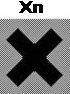 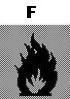                     Highly inflammable                                                                              Harmful          Danger phrases: (R)      11  Highly inflammable                                  36/37/38  Irritating to eyes, respiratory tract and skin         Safety phrases:   (S)       7  Keep container tightly closed                                             16 Keep away from sources of ignition - No smoking                                        24/25 Avoid any inhalation, contact with skin and eyes. Wear suitable  protective clothing and gloves                                            26 In the case of eye contamination flush eye with plenty of water		                    51 Use in well-ventilated areas only.       POLISH REGULATORY INFORMATIONUstawa z dnia 11 stycznia 2001r o substancjach i preparatach chemicznych (Dz.U. 01.11.84 z późniejszymi zmianami)Rozporządzenie (WE) Nr 1907/2006 Parlamentu Europejskiego i Rady z dnia 18 grudnia  2006r w sprawie rejestracji, oceny, udzielania zezwoleń i stosowanych ograniczeń w zakresie chemikaliów (REACH) i utworzenia Europejskiej Agencji Chemikaliów (Dz.Urz.UE seria L Nr 396 z dnia 30 grudnia 2006r oraz sprostowanie Dz.Urz.UE seria L Nr 136 z dnia 29 maja 2007r)Rozporządzenie Min. Zdrowia z dnia 28 września 2005r w sprawie wykazu substancji   niebezpiecznych wraz z ich klasyfikacją i oznakowaniem ( Dz.U.05. 201.1674 z późn. zm.)Rozporządzenie Min. Zdrowia z dnia 2 września 2003r w sprawie kryteriów i sposobu  klasyfikacji substancji i preparatów chemicznych, ( Dz.U.03.171.1666 z późn. zm. )Rozporządzenie Min. Zdrowia  z dnia 13 listopada 2007r w sprawie karty  charakterystyki (Dz.U.07.215.1588 z późn. zm.)Rozporządzenie Min. Zdrowia z dnia 14 sierpnia 2002r  w sprawie obowiązku  dostarczenia karty  charakterystyki preparatów niezaklasyfikowanych jako niebezpieczne (Dz.U.02.142.1194 z późn. zm.). Rozporządzenie Min. Zdrowia z dnia 2 września 2003r  w sprawie oznakowania opakowań substancji niebezpiecznych i preparatów niebezpiecznych                             (Dz.U.03.173.1679 z późn. zm.)       8.   Ustawa z dnia 27 kwietnia 2001r o odpadach (Dz.U.01.62.628 z późn. zm.)      9.   Rozporządzenie Min. Środowiska z dnia 27 września 2001r w sprawie katalogu               odpadów (Dz.U.01.112.1206 z późn. zm.)    10.   Ustawa z dnia 11 maja 2001r o opakowaniach i odpadach opakowaniowych              (Dz.U.01.63.638 z późn. zm.)  TOPCHEM®                                                       ANTI-SPATTER SOLUTION PP    11.   Rozporządzenie Min. Gospodarki i Pracy z dnia 5 lipca 2004r w sprawie ograniczeń ,              zakazów lub warunków produkcji, obrotu lub stosowania substancji niebezpiecznych i              preparatów niebezpiecznych oraz zawierających je produktów(Dz.U.04.168.1762 z             późn. zm.)    12.   Rozporządzenie Min. Zdrowia z dnia 20 kwietnia 2005r w sprawie badań i pomiarów              czynników szkodliwych dla zdrowia w środowisku pracy (Dz.U.05.73.645 z późn.             zm.)    13.   Rozporządzenie Min. Zdrowia z dnia 30 grudnia 2004r w sprawie bezpieczeństwa i              higieny pracy związanej z występowaniem w miejscu pracy czynników chemicznych              (Dz.U.05.11.86 z późn. zm.)    14.   Rozporządzenie Min. Pracy i Polityki Społecznej z dnia 29 listopada 2002r w sprawie najwyższych dopuszczalnych stężeń i natężeń czynników szkodliwych dla zdrowia w             środowisku pracy (Dz.U.02.217.1833 z późń. zm.)    15.   Rozporządzenie Min. Zdrowia z dnia 14 marca 2003r w sprawie sposobu oznakowania             miejsc, rurociągów oraz pojemników i zbiorników służących do przechowywania lub             zawierających substancje niebezpieczne lub preparaty niebezpieczne (Dz.U.03.61.552               z późn. zm.)     16.  Umowa europejska dotycząca międzynarodowego przewozu drogowego towarów             niebezpiecznych (ADR) (Dz.U.05.178.1481 z późn. zm.)    17.   Ustawa z dnia 28 października 2002r o przewozie drogowym towarów                         niebezpiecznych (Dz.U.02.199.1671 z późn. zm.)    18.   Regulamin międzynarodowego przewozu kolejami towarów niebezpiecznych (RID)             wydany na podstawie Konwencji o międzynarodowym przewozie kolejami (COTIF)             sporządzony w Bernie dnia 9 maja 1980r (Dz.U.85.34.158 z późn. zm.)    19.   Rozporządzenie Min. Środowiska z dnia 24 lipca 2006r. w sprawie warunków, jakie             należy spełnić przy wprowadzeniu ścieków do wód lub ziemi oraz w sprawie substan-            cji szczególnie szkodliwych dla środowiska wodnego (Dz.U.06.137.984 z późn. zm16. OTHER INFORMATION    	This MSDS has been prepared according to current knowledge and based on the MSDS            of the ingredients and internet basis.CERTIFICATE of  THE NATIONAL INSTITUTE OF HIGIENE  NR PZH/HT - 1525/2002